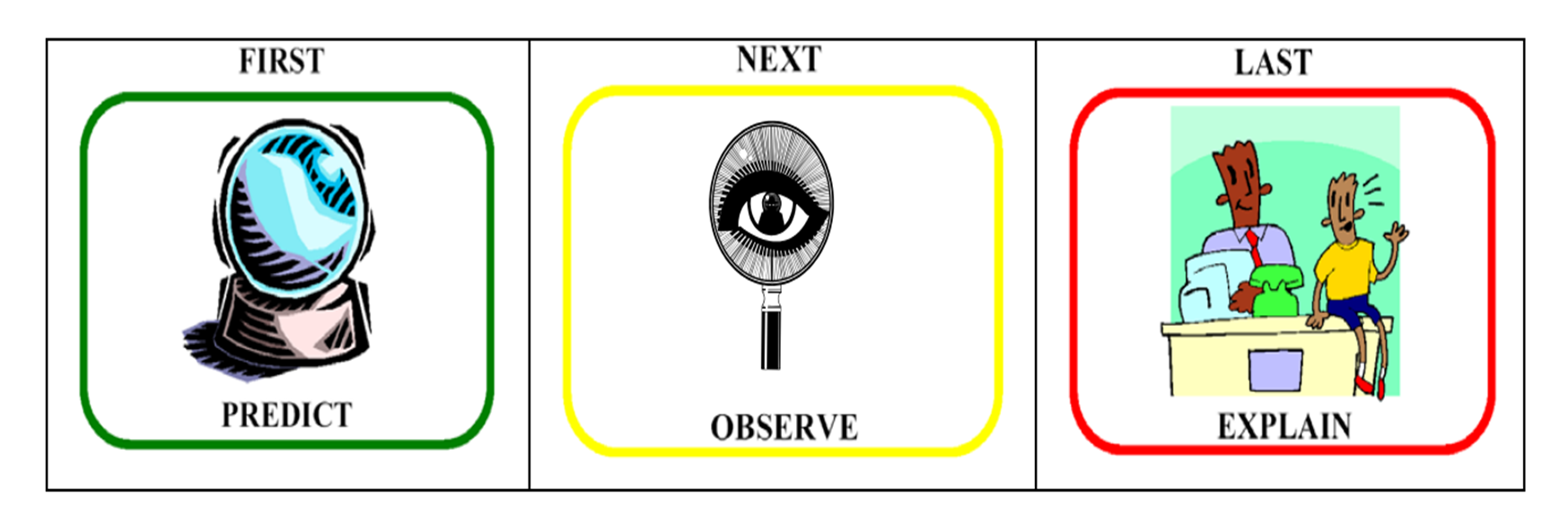 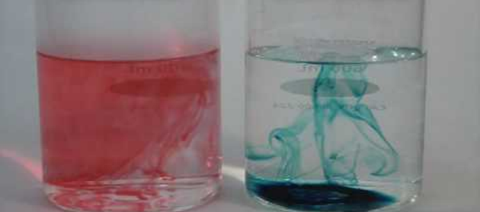 CONVECTIONRADIATION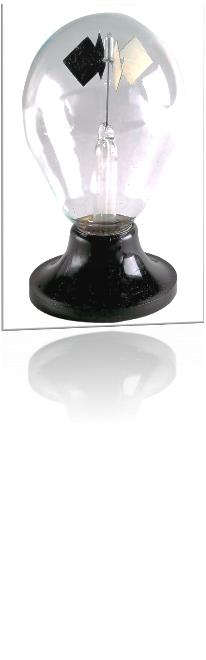 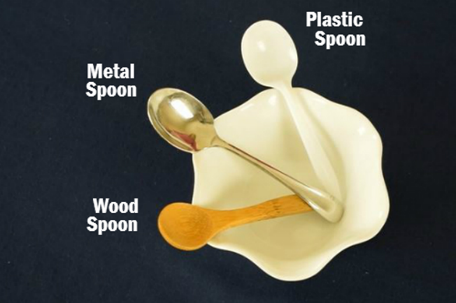 CONDUCTION